09/08/2023 14:06https://bionexo.bionexo.com/jsp/comprar/c_rpdc_2_impressao.jsp?id=285385718TOMADA DE PREÇON° 202345TP009ERGO Instituto de Gestão e Humanização – IGH, entidade de direito privado e sem finslucrativos, classificado como Organização Social, vem tornar público da Tomada deCidade para recebimento:ID :GOIÂNIAPreços, com a finalidade de adquirir bens, insumos e serviços para o ERG GO - Institutode Gestão e Humanização, com endereço à Av. Perimetral, Qd. 37 Lt. 64 N° 1650 - St Coimbra, Goiânia - GO, CEP: 74.530-026.285385718FaturamentoMínimoValidade daPropostaCondições dePagamentoFornecedorPrazo de EntregaFreteModerna Papelaria EireleAv.pio Xii, 250 - , GOIÂNIA -GO5dias apósR$ 100,0005/05/202330 ddlCIFconfirmaçãoGisele Pessoa Cruz - (62) 3271-3110OBSERVAÇÕES:PreçoUnitario doÍtem - R$Prog.EntregaValor Total doÍtem - R$Descrição do ProdutoCódigoFabricanteEmbalagemQuantidadeExcluirCAIXA ARQUIVO7253 MORTO OFICIO -padraoARQUIVO MORTOPAPELAO - UNIDADER$R$3und1603,2000 512,0000CANETAESFEROGRAFICAAZUL - UNIDADECANETAR$ R$16615 ESFEROGRAFICA UNIDADE 2000,6000 12,0000R$AZUL - compactorCANETAESFEROGRAFICAPRETA - UNIDADECANETA30858 ESFEROGRAFICA UNIDADE 10PRETA - compactorR$ 6,0000,6000CLIPS PARACLIPS PARA PAPELPAPEL 10/0 CXCOM 79 UND -CAIXA - XRR$R$4020079410/0 CX - CAIXA18,0000 72,0000CLIPS PARA PAPEL 4/0CX COM 50 UND -CAIXA-CLIPS MEDIO/0 - top clipsR$R$4020640208UNIDADE 1042,3500 23,5000CLIPS PARA PAPEL 6/0CX COM 50 UND -CAIXACLIPS 50X1 N6 -topR$R$und102,3500 23,5000COLA BASTAO 217609 GR - UNIDADE - UNIDADE 5COLA BASTAO 21 GR -UNIDADER$R$342,4000 12,0000ondaLIGUINHAELASTICA PARADINHEIRO (100UN) - redborELASTICO AMARELOPCT 100 UNIDADESR$R$6193un62,6000 15,6000ENVELOPE KRAFTOURO 240 X 340 MM - 39923UNIDADEENVELOPE 24X34AMARELOGRANDE - scriptR$R$und500,4000 20,0000FITA ADESIVAEMPACOTADORATRANSP. MONOFACE1725 FITA ADESIVA UNIDADE 5EMPACOTADORATRANSP.R$R$4,1000 20,500045X45MONOFACE(EMBALADORA) -https://bionexo.bionexo.com/jsp/comprar/c_rpdc_2_impressao.jsp?id=2853857181/3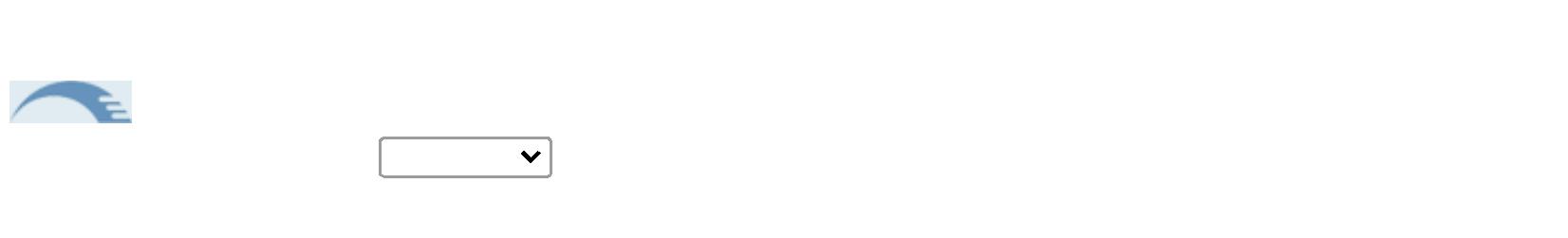 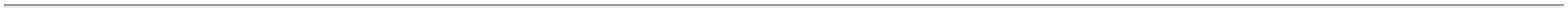 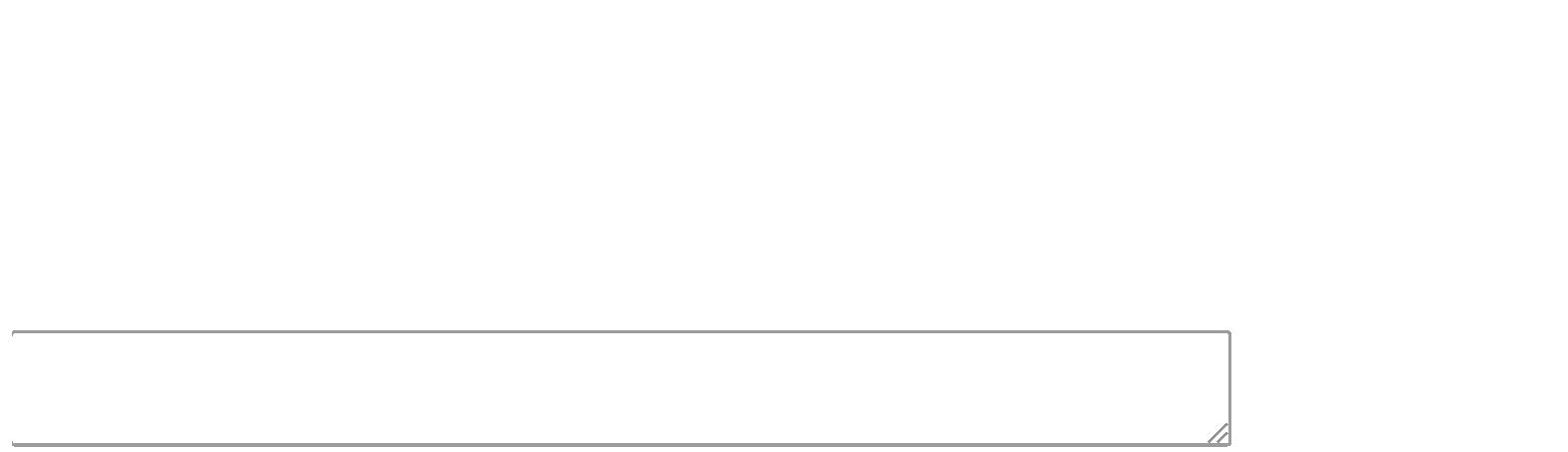 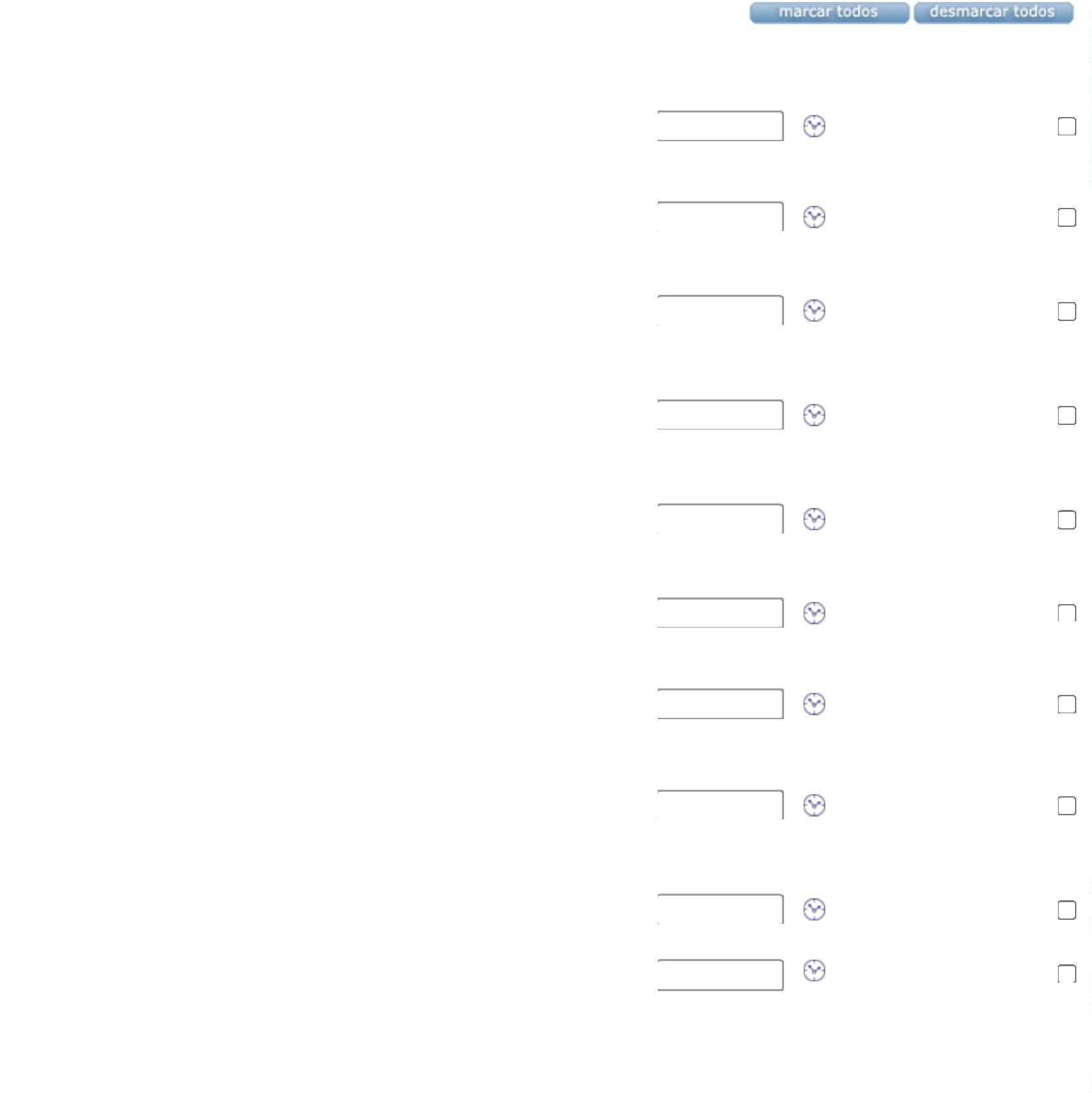 09/08/2023 14:06https://bionexo.bionexo.com/jsp/comprar/c_rpdc_2_impressao.jsp?id=285385718ROLO COMDIMENSOES DE 45MMX 45 M - ROLO45MM X 45M -eurocelFITA CREPE BEGE19MM X 50M -FITA CREPE18X50 - TEKBONDR$R$APLICAÇÃOMULTIUSO;236UNIDADE 53,8000 19,0000MONOFACE. - ROLO-FITA DUPLAFITA DUPLA FACE 12MM X 30M - ROLOR$R$1165 FACE 12MMX30M1206,9000 138,0000-3MFITA DUREX 12MM X30M -> EM PLASTICOTIPO CELOFANEMONOFACEFita Durex12x30mm - eurocelR$199und4R$ 4,80001,2000R$TRANSPARENTEACRILICO. - ROLOGRAMPO 26/6 PARAGRAMPEADOR CXGRAMPOS 26/6000 UNIDADES -> EM 192 GALVANIZADO - unidadeR$5644,9000 29,4000MATERIAL METAL NACOR PRATA - CAIXATOPMARCADOR DEPINCEL PRETOTEXTO PERMANENTE 40098 RETROPROJETORR$,0000unR$ 8,00002PRETO CD - UNIDADE- maxprintPAPEL A4 EXTRABRANCO -> COMDIMENSOES 210X29775G/M2APROXIMADAMENTE,MULTIUSO PROPRIO 138PARA IMPRESAO EMJATO DE TINTA,PAPEL A-4 -CHAMEXR$R$UNIDADE 10024,9000 2.490,0000LASER EFOTOCOPIADORA. -RESMAPA STA L PLASTICOTRANSPARENTE ->DIMENÇÕES 230 X30MM, EM PLASTICOFOSCO - UNIDADEPA STA EM L A4 -acpR$R$1962582un500,7500 37,50003PILHA ALCALINAPALITO AAA 1.5 V -UNIDADEPILHA PALITOAAA - ELGINR$R$UNIDADE 12UNIDADE 81,7800 21,3600-PILHAPILHA ALCALINAPEQUENA AA 1.5 V - 2259UNIDADEALCALINAPEQUENA AA 1,5V - ELGINR$R$1,7800 14,2400TINTA PARAALMOFADA DECARIMBO COR PRETATINTA PARA43087 CARIMBO PRETA UNIDADE 3R$R$4,8000 14,4000- carbrinqR$.493,8000Total3https://bionexo.bionexo.com/jsp/comprar/c_rpdc_2_impressao.jsp?id=2853857182/3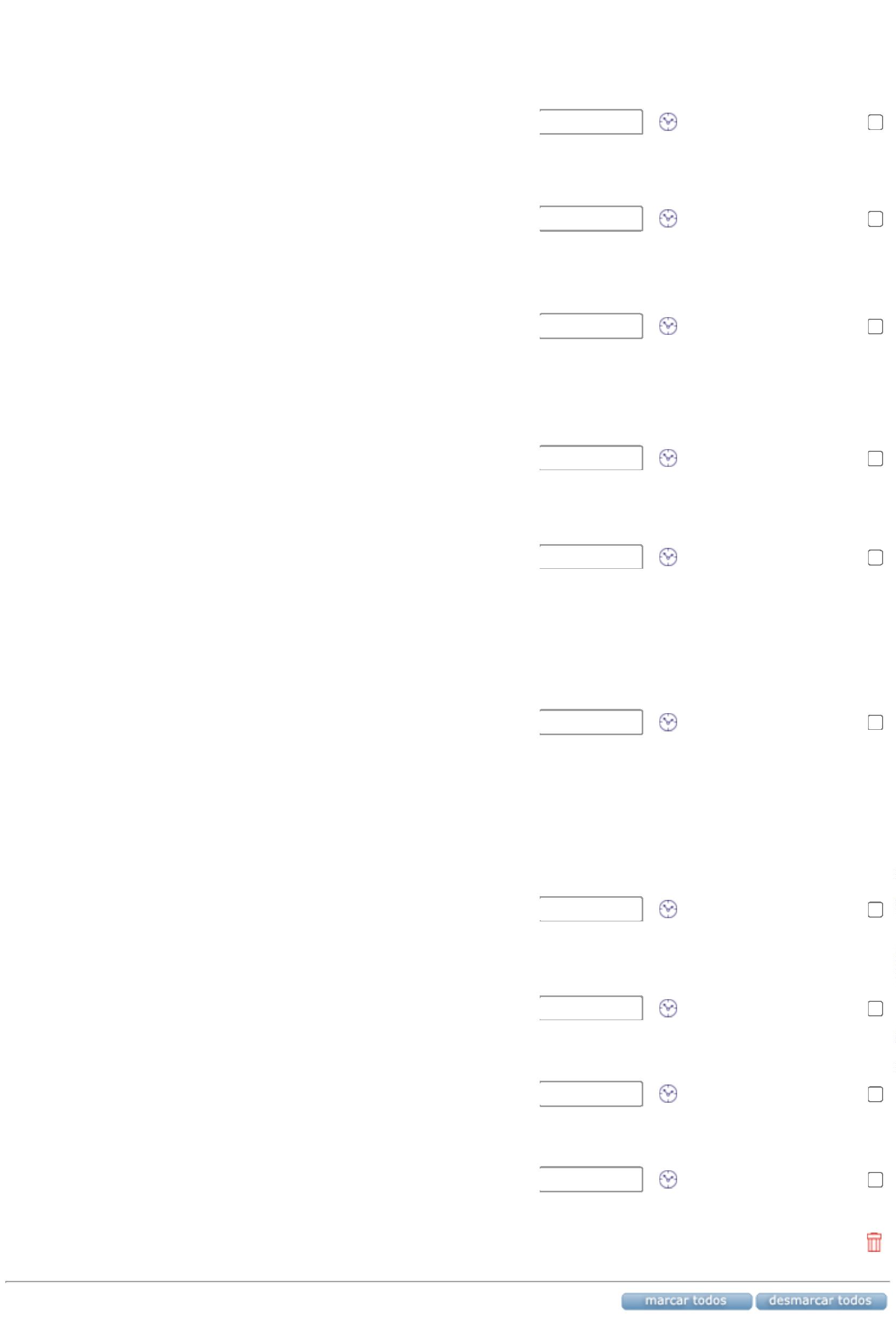 09/08/2023 14:06https://bionexo.bionexo.com/jsp/comprar/c_rpdc_2_impressao.jsp?id=285385718R$.493,8000Total Geral: R$3https://bionexo.bionexo.com/jsp/comprar/c_rpdc_2_impressao.jsp?id=2853857183/3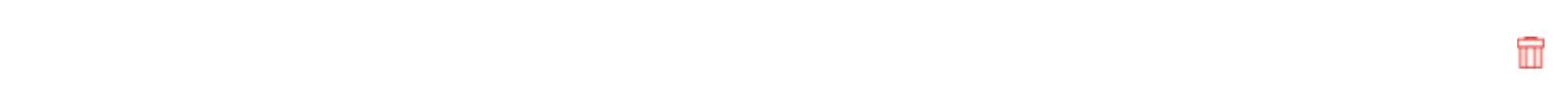 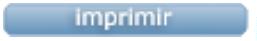 